CORRIERE MERCANTILE              20 dicembre 2002PIÙ DI DUECENTO BAMBINI DELLE SCUOLE DELLA ZONA 
PARTECIPERANNO A UNA KERMESSE NATALIZIAOggi la festa per i nuovi giochi nell'area PianacciApre un nuovo spazio per i giochi presso il Consorzio Sportivo Pianacci di via della Benedicta. Oggi alle 15, alla presenza dell'assessore alla Vivibilità Roberta Morgano, la nuova struttura verrà ufficialmente inaugurata e subito sottoposta ad una festante “invasione” di bambini.Saranno più di duecento i piccoli che si arrampícheranno sulle colline dí Palmaro per partecipare alla grande festa organizzata dalle associazioni facenti capo ai Let, (i laboratori educativi territoriali finanziati dalla legge 285/97, ndr).Un grande appuntamento natalizio che costituisce l'ennesimo passo in avanti nel processo di rivitalizzazione di questo quartiere: “Al nostro invito - afferma soddisfatto Carlo Besana, il presidente della Pianacci - hanno risposto positivamente molte realtà che operano da queste parti, a dimostrazione di come l'intenzione di far qualcosa di buono per i nostri ragazzi sia un obiettivo comune: oltre a noi, interverranno oggi la A.E.T “ll sentiero” - il Circolo Ragazzi Prometeo, il gruppo parrocchiale “La Festa”, "La giostra della fantasia" e la Croce Azzurra Ca’ Nova. Sarà una grande festa per tutti, ma, soprattutto, per i bambini”. Il lungo pomeriggio pronatalizio prenderà il via alle 14,30, con l'esibizione di un gruppo di zampognari che dalla scuola elementare “Aldo Moro” leveranno in alto le proprie note per richiamare i giovani partecipanti. Quindi, alle 15 alla Pianacci, ci sarà il momento centrale, con il taglio del nastro del nuovo spazio per i giochi e, ovviamente, il primo "collaudo" da parte dei bambini.Infine, alle 15,30, appuntamento nel salone della biblioteca "Firpo", dove si concluderà la giornata con la distribuzione di caramelle e gadget da parte di cinque Babbo Natale e continuerà la performance dei musicisti.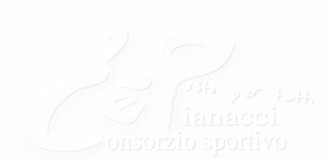 